#ostanidomaLogopedski kutić-ZA ŠKOLARCEPROČITAJ, A ZATIM PREPIŠI SLJEDEĆI TEKST PISANIM SLOVIMA.PAZI NA PISANJE VELIKOG POČETNOG SLOVA.IVAN TOMIĆ I MAJA HORVAT STANUJU U NASELJU ŠPANSKO U ZAGREBU U ULICI TRG IVANA KUKULJEVIĆA 12. ISPRED KUĆE JE VELIKI DJEČJI PARK. BLIZU SE NALAZI OSNOVNA ŠKOLA MALEŠNICA. IDU U ISTI RAZRED, A S NJIMA JE U RAZREDU I ANA PAVIĆ, DJEVOJČICA IZ SUSJEDNE ZGRADE. KAD PADA KIŠA, ČESTO SE ZAJEDNO IGRAJU U KNJIŽNICI VLADIMIRA NAZORA, GDJE KNJIŽNIČARKA MARIJA UVIJEK PRIČA ZANIMLJIVE PRIČE, A ONI KASNIJE GLUME LIKOVE IZ PRIČA POPUT PRAVIH GLUMACA IZ KAZALIŠTA TREŠNJA.-ZA PREDŠKOLCESPOJI JEDNAKE ČARAPE, A ZATIM NACRTAJ ČARAPE KOJE TI SE NAJVIŠE SVIĐAJU.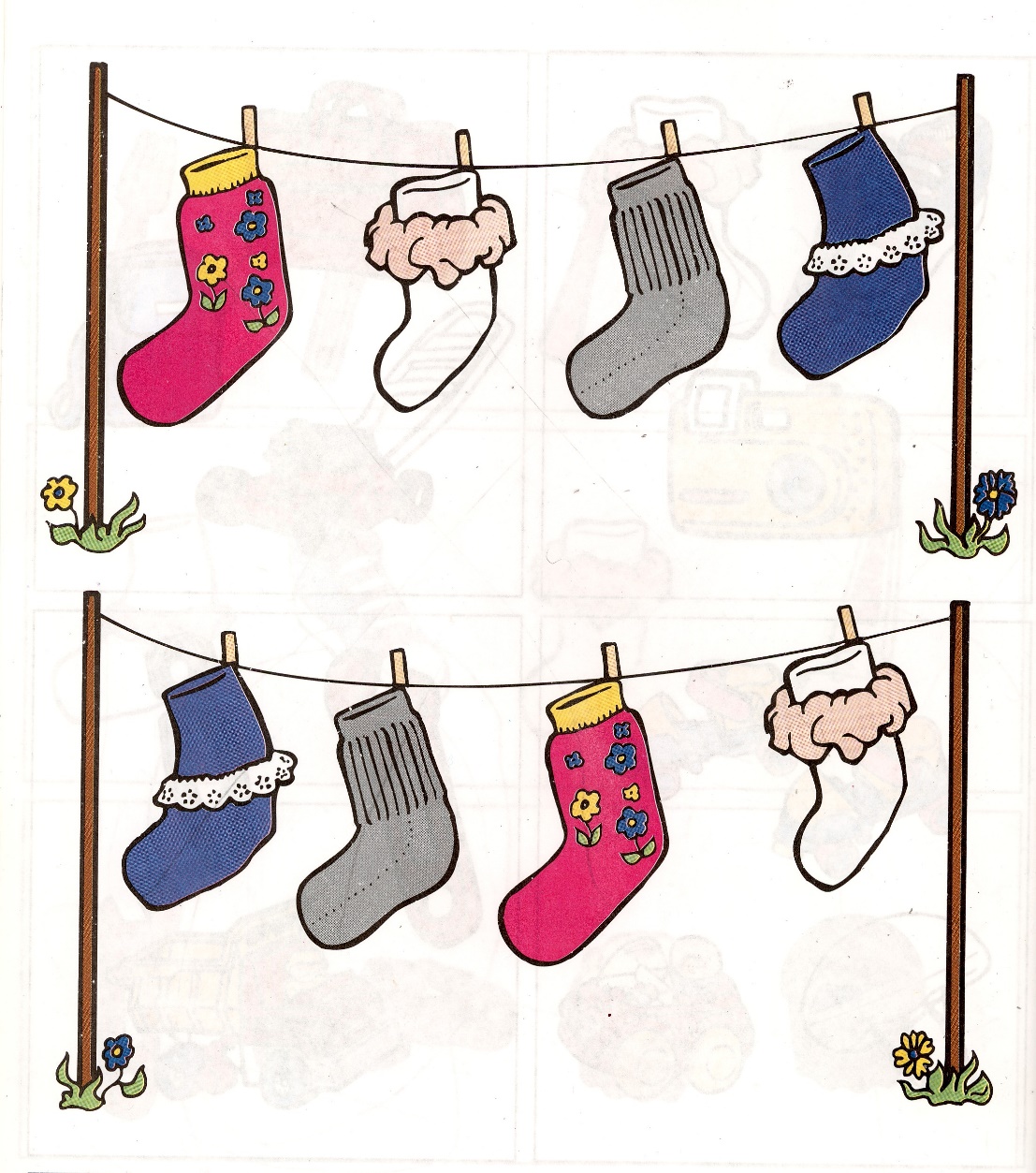 